ПРОЕКТВносит ГубернаторИвановской области 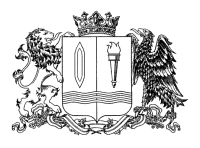 ЗАКОН ИВАНОВСКОЙ ОБЛАСТИПринят Ивановской областной ДумойНастоящий Закон принят в соответствии с пунктом 2 статьи 346.20 Налогового кодекса Российской Федерации в целях установления на территории Ивановской области налоговых ставок для налогоплательщиков, перешедших на упрощенную систему налогообложения.г. Иваново_______________ 2021 г.№ ______-ОЗО внесении изменений в статью 1 Закона Ивановской области            «О налоговых ставках при упрощенной системе налогообложения»Статья 1.Внести в статью 1 Закона Ивановской области от 20.12.2010             № 146-ОЗ «О налоговых ставках при упрощенной системе налогообложения» (в действующей редакции) следующие изменения:1) в абзаце первом части 2.1 слова «на 2017 - 2021 годы» заменить словами «на 2017-2022 год»;2) в абзаце первом части 2.3 слова «на 2017 - 2021 годы» заменить словами «на 2017-2022 год»;3) дополнить частью 2.5 следующего содержания:«Установить на 2022 год налоговую ставку в размере 5 процентов для налогоплательщиков, перешедших на упрощенную систему налогообложения, в случае, если объектом налогообложения являются «доходы, уменьшенные на величину расходов», и удовлетворяющих одновременно следующим признакам:1) видами деятельности налогоплательщика являются следующие виды экономической деятельности: 1.	Розничная торговля, осуществляемая через объекты стационарной торговой сети, имеющие торговые залы;2.	Розничная торговля, осуществляемая через объекты стационарной торговой сети, не имеющие торговых залов, а также через объекты нестационарной торговой сети, площадь торгового места в которых не превышает 5 квадратных метров;3.	Розничная торговля, осуществляемая через объекты стационарной торговой сети, не имеющие торговых залов, а также через объекты нестационарной торговой сети, площадь торгового места в которых превышает 5 квадратных метров;4.	Развозная и разносная розничная торговля;5.	Реализация товаров с использованием торговых автоматов,соответствующие следующим разделам, классам, подклассам и группировкам видов экономической деятельности Общероссийского классификатора видов экономической деятельности (ОК 029-2014): подгруппы 45.11.2, 45.11.3, 45.11.39, 45.19.2, 45.19.3, 45.19.39, 45.32, 45.40.2, 45.40.3 класса 45 «Торговля оптовая и розничная автотранспортными средствами и мотоциклами и их ремонт», класс 47 «Торговля розничная, кроме торговли автотранспортными средствами и мотоциклами» раздела G «Торговля оптовая и розничная; ремонт автотранспортных средств и мотоциклов».2) налогоплательщик применял в IV квартале 2020 года по соответствующему виду предпринимательской деятельности систему налогообложения в виде единого налога на вмененный доход для отдельных видов деятельности и перешел на упрощенную систему налогообложения в связи с неприменением с 1 января 2021 года Главы 26.3 Налогового кодекса Российской Федерации.»;4) дополнить частью 3.3 следующего содержания:«3.3. Указанная в части 2.5 настоящей статьи налоговая ставка применяется для налогоплательщиков, применяющих упрощенную систему налогообложения, в случае, если объектом налогообложения являются доходы, уменьшенные на величину расходов, у которых за соответствующий отчетный (налоговый) период не менее 70 процентов дохода составил доход от осуществления одного из указанных видов экономической деятельности.».Статья 2.Настоящий Закон вступает в силу с 01 января 2022 года.ГубернаторИвановской областиС.С. Воскресенский